Приложение 1Формирование ZIP-архива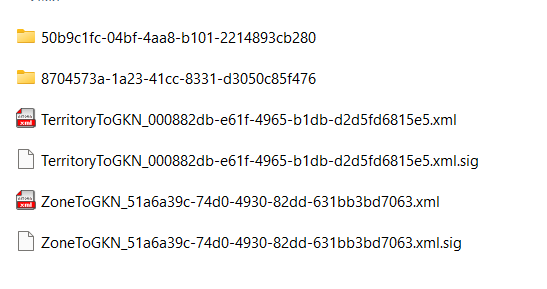 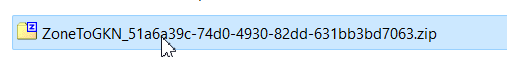 Каждый файл, включенный в ZIP-архив, должен быть заверен электронной подписью (файл *.sig) органа, принявшего решение 
об установлении или о прекращении публичного сервитута.Наименование файла электронной подписи (файл *.sig) в ZIP-архиве должно соответствовать наименованию подписываемого документа (документа в формате XML, PDF): <имя подписываемого файла>.sig. (например, файл Постановление_426.pdf должен иметь файл электронной подписи Постановление_426.pdf.sig).Пример состава пакета документов (ZIP-архива)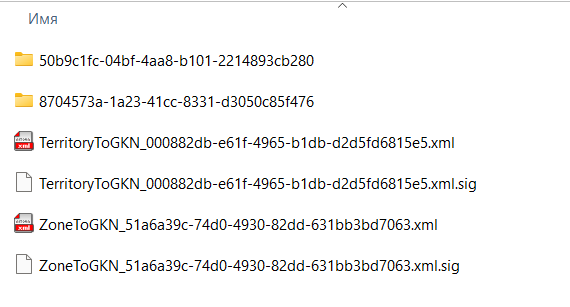 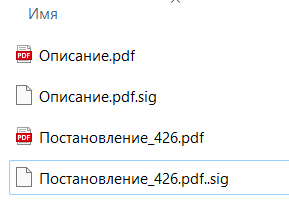 